Year: 6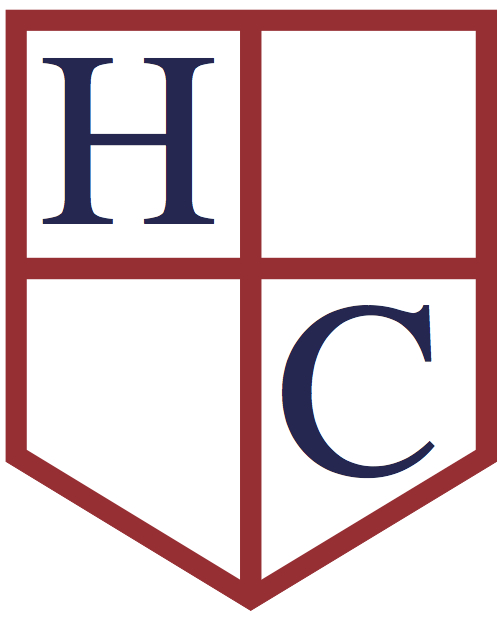 Week beginning: 11.05.2020Work to be undertaken at home over the course of this week.  Each day will consist of one English activity, one Maths activity and other tasks that should be completed during the week. Don’t forget your Purple Mash and Education City activities and check out free websites you can use….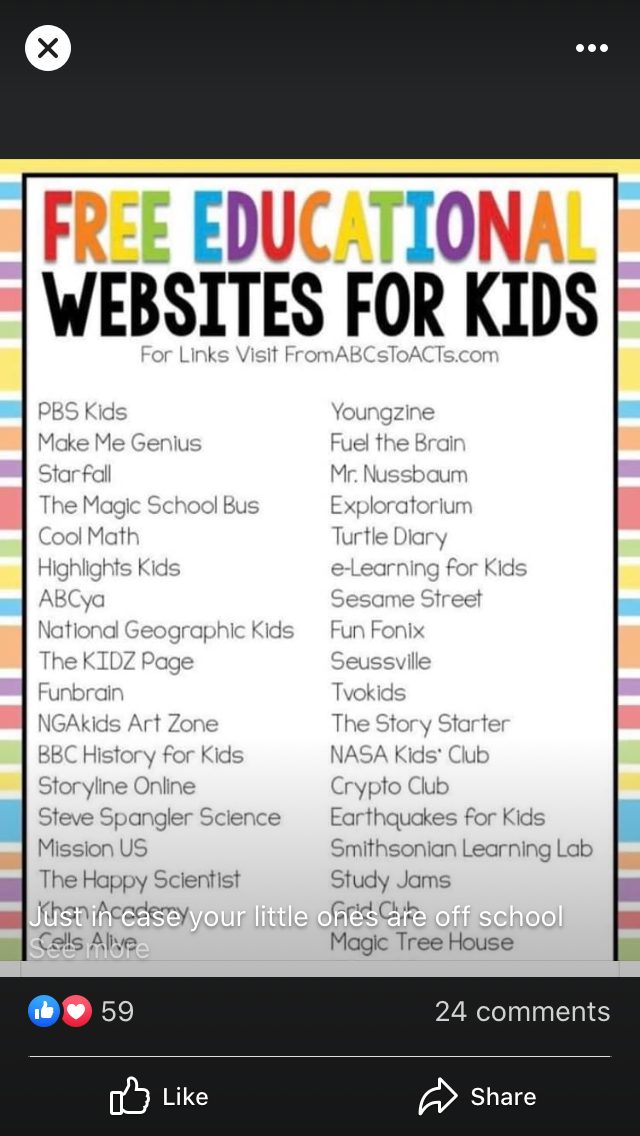 Teacher’s Instructions:Bonjour Classe 6, As always I hope that you are all keeping well. As this new week begins, it made me realise that it would have been a very different one in normal circumstances as it would have been your Sats week. I know that you would have been all ready to go and every single one of you would have done their very best!Before I give you some guidance on the work to do this week, I would like to start by saying a big MERCI to all of you who have sent me their questionnaire back, now I am ready to start the writing of your reports. If you haven’t sent them back to me yet, please make sure you do as quickly as you can!I also wanted to say how much I have loved looking at some of the photos you have sent me, it is lovely to see your faces, please keep sending them.So this is the programme for this week. First I would like you to experiment with your reading with the following website: https://storyweaver.org.in/stories?sort=Relevance  Have fun with it and maybe experiment with different languages!For Maths you will focus on Ratio this week. I have attached a couple of powerpoints to help you so start with those and then get on with your activities but if you struggle let me know.Have a go at the suggested ART activity this week, it is a fun one to do and don’t forget to do at least one writing activity from the list I gave you last week.Have a lovely week and make sure that you stay safe!Have a lovely week Y6 and keep safe.Miss Honoré MondayMathsUsing ratio Language – Worksheet Step 1 Revise your times tables.Redo 10 arithmetic questions from previous testsMondayEnglishReading: https://storyweaver.org.in/stories?sort=Relevance Spellings: Test 10 words from the list and spellings given since the beginning of the year.Writing: Look up at the following website and find out about the Oba: http://www.bbc.co.uk/schools/primaryhistory/worldhistory/benin_bronze/ Answer the following questions;How did the African artist made the Oba look important?What did the Oba’s chiefs do?How did the Obas become rich after European visitors came?What was the Oba’s court like?Other facts about the Obas.Create a poster.MondayPhysical ActivityJoe Wickes 9am on You Tubeor any other physical activities that you enjoy!TuesdayMathsRatio and Fraction- Worksheets Step 2 Revise your times tables.Redo 10 arithmetic questions from previous testsTuesdayEnglishReading: Read the story from the following website; https://storyweaver.org.in/search?query=rhyming%20granpa Spellings: Test 10 words from the list and spellings given since the beginning of the year.Writing: Draft your own story of Rhyming Grampa. You can change it to another character but your story need to have rhymes in it.TuesdayPhysical Activity Joe Wickes 9am on You TubeOr any other physical activities that you enjoy!Wednesday MathsIntroducing the Ratio symbol- Worksheet Step 3Revise your times tables.Redo 10 arithmetic questions from previous testsWednesday EnglishReading: https://storyweaver.org.in/stories?sort=Relevance Spellings: Test 10 words from the list and spellings given since the beginning of the year.Writing: Continue your story from yesterday and make sure that you edit it as you go along.Wednesday Physical Activity Joe Wickes 9am on You TubeOr any other physical activities that you enjoy!ThursdayMathsCalculating Ratio – Powerpoint + VF worksheet Step 4Revise your times tables.Redo 10 arithmetic questions from previous testsThursdayEnglishReading: https://storyweaver.org.in/stories?sort=Relevance Spellings: Test 10 words from the list and spellings given since the beginning of the year.Writing: Design your own book, including illustrations. You can either do it on powerpoint or using paper. Personally I prefer paper it is more personal, but it is your choice. Don’t forget to include a blurb!ThursdayPhysical Activity Joe Wickes 9am on You TubeOr any other physical activities that you enjoy!Friday Maths Using Scale factors – Powerpoint + VF worksheet Step 5Tip: If you use a scale factor of 4, you simply need to time by four!Revise your times tables.Redo 10 arithmetic questions from previous testsFridayEnglish Reading: https://storyweaver.org.in/stories?sort=Relevance Spellings: Test 10 words from the list and spellings given since the beginning of the year.Writing: Write a review on your own book:What is it about?How good it is…. (obviously you can say it is excellent but you need to tell us why)Who would you recommend this book to?FridayPhysical ActivityJoe Wickes 9am on You TubeOr any other physical activities that you enjoy!RE:    This week we are reflecting on what the resurrection of Jesus means for us.Activity 1: Read RE p62 and do the activity from RE p63Activity 2: Write a prayer for this week.Foundation SubjectsCook with your family, play a game together, draw a picture, create a model or anything else artistic you fancy… Please take pictures and record in your green book. SUGGESTION:  ARTDesign a plaque depicting an Oba using the checklist: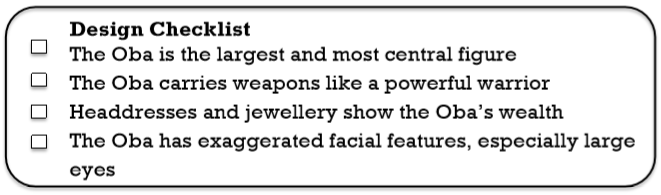 